Задание по Т и МРР на 1.11.21Подобрать материал для занятия по знакомству детей со звуками, согласно этапам работы над звукопроизношением (кроме четвертого), в помощь также вам предоставляется таблица.  Материал должен включать в себя артикуляционные упражнения на данный звук, подходящие игры и упражнения, скороговорки и чистоговорки для закрепления произношения выбранного вами звука. Каждый студент выбирает один звук, если звуки у вас повторяются, то упражнения все равно должны отличаться!Работу можно предоставлять и в рукописном, и в печатном варианте до 18.00 1.11.21.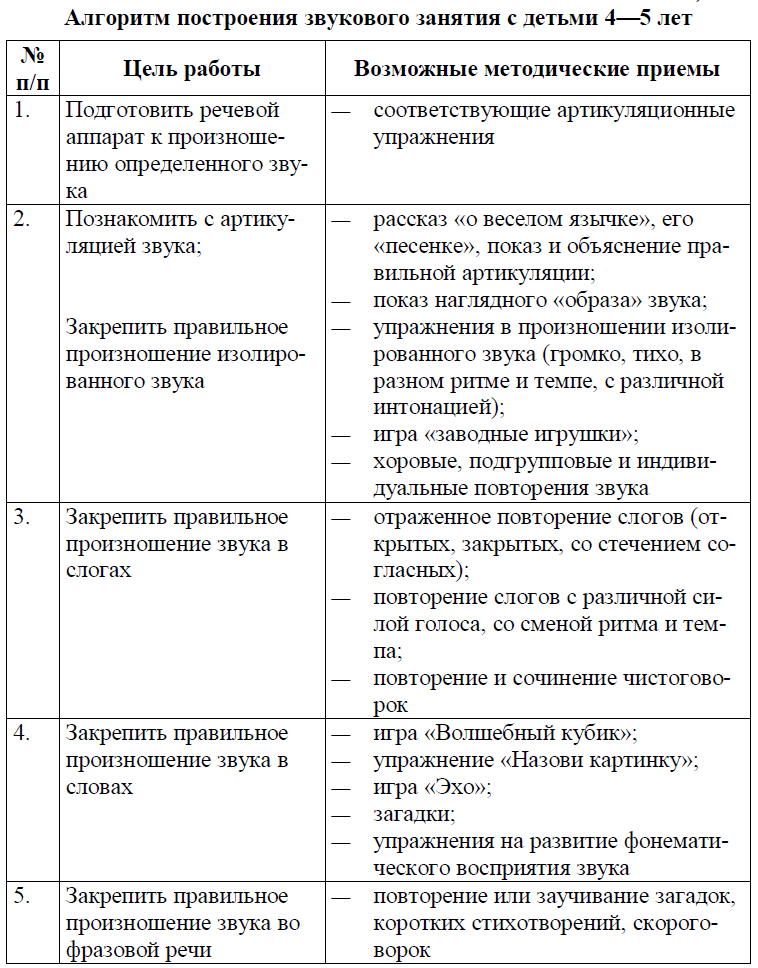 